Board of Directors Meeting MinutesIn AttendanceMinutes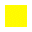 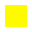 Call to OrderPresident Devine called the meeting to order at 8:00 a.m. CT. Conflicts of Interest“Is any member aware of any conflict of interest (that is, of a personal interest or direct or indirect pecuniary interest) in any matter being considered by this meeting, which should now be reported or disclosed or addressed under the USA Softball Conflict of Interest Policy?” 
“If a Board member determines there to be a conflict of interest at any point during the course of the meeting when a specific subject is being discussed and / or action is being taken, a declaration of a conflict of interest should be made at this time.”
“This is also a reminder that no confidential information disclosed during this meeting, or while doing any of the business of USA Softball can be used for the benefit of any other entity.“It was noted that all Commissioners on the Board have an inherent conflict of interest when discussing and voting on the proposed bylaw amendment related to board composition.Roll CallA quorum was determined as noted in the “In Attendance” grid.Approve the Agenda and MinutesManagement Report CEO Cress presented an overview of the proposed streaming options that would potentially include charging for streaming content. Directors Garcia, James, Patterson, and Clark contributed to the discussion.New BusinessNone.Executive SessionCEO Cress discussed the financial elements to streaming contracts and the differences between the platforms.  Staff will continue to review the 2 providers previously vetted along with discussions with MLB as to what their streaming partnership capabilities are.Director Garcia presented the vision of the Membership Improvement Committee as they move forward over the next year to establish baseline criteria for reviewing associations and helping to develop best practices. CEO Cress and Directors Patterson, McPhail, Mahoney, Moultrie, Merritt, Searcy and Addante contributed to the discussion.CEO Cress reported that the Association Review Committee recommends that Georgia be approved as a viable association.President Devine introduced David Patterson, USOPC Governance Advisor, to address the Board. Mr. Patterson outlined a presentation on governance and how to speak with one voice as a board even when there is disagreement or conflict. Directors McPhail, Addante, Moultrie, and CEO Cress contributed to the discussion.Dave DePuy with RPS Bollinger presented the 2024 insurance renewal and 2023 claims/premium summary.  There are no changes in coverage or rates for 2024 and carriers remain the same.  CEO Cress presented the recommendation of the Junior Women’s National Team Select Committee in selecting Kyla Holas as the head coach in 2024 for the U18 Women’s National Team. Directors Moultrie and Munro spoke highly of her contributions to the WNT leading up to the 2020-21 Olympics and the positive culture she develops.Director Gulmon presented the Investment Policy recommendation from the Finance Committee for the investment of the funds held in the Cash Reserve Policy which is designed to minimize risk and maximize return.Director Gulmon presented the 2024 preliminary budget as approved by the Finance Committee. Director Moultrie inquired as to potential effect in future years by being on the Olympic program for 2028.COO Flaig presented the recommendations of the Commissioner Appointment Panel. Director Sealy recused himself from the meeting. All directors contributed to discussions on various recommendations.Director Munro encouraged active activation over the next 4 years to capitalize our inclusion in the 2028 Olympic program.AdjournmentLocationDateTimeFormatOklahoma City, OK November 1, 20238:00 a.m. CTIn PersonBoard Members Board Members Board Members Dave DevinePresidentPresentDan PfefferPresident-ElectPresentJoe PattersonImmediate Past PresidentPresentBeverly WileyNortheast Regional Vice-PresidentPresent, left at 10:45 a.m.John McPhailCentral Atlantic Regional Vice-PresidentPresentDwayne SealySoutheast Regional Vice-PresidentPresentWalker ClarkSouth Regional Vice-PresidentPresentRichard MerrittSouthwest Regional Vice-PresidentPresentDarrin DuistermarsMidwest Regional Vice-PresidentPresentMary MahoneyMid-America Regional Vice-PresidentPresentDick GulmonNorthern Regional Vice-PresidentPresentRoger Garcia Northwest Mountain Regional Vice-PresidentPresentAnna LouiePacific Coast Regional Vice-PresidentPresentDonn AddanteElected At-Large RepresentativePresentSandy SearcyAllied / Affiliated MembersPresentDavid JamesIndependent DirectorPresentAlly CardaElite Athlete Representative AbsentCodi PannebeckerElite Athlete Representative – Proxy for Nick MullinsPresentMichelle MoultrieElite Athlete RepresentativePresentCam SchillerElite Athlete RepresentativeAbsentJoshua JohnsonElite Athlete RepresentativeAbsentAubree MunroElite Athlete RepresentativePresentKelsey StewartElite Athlete RepresentativeAbsentLovieanne JungElite Athlete RepresentativeAbsentOthers PresentOthers PresentOthers PresentCraig CressCEOPresentCheryl BondCFO, Minute TakerPresentChris SebrenChief Sport Development/Performance OfficerPresentAllison FlaigChief of StaffPresentJay HedrickManaging Director of Network SystemsPresentDevin LoehrsDirector of ITPresentDave DePuyDavid PattersonRPS BollingerUSOPCPresentPresentKyle BrewerNetwork Systems ManagerPresentMOTIONBD23-1101To approve the agenda for the meeting as presented.To approve the agenda for the meeting as presented.To approve the agenda for the meeting as presented.To approve the agenda for the meeting as presented.MovedMary MahoneySecondedSandy SearcyCARRIED CARRIED CARRIED CARRIED MOTIONBD23-1102To approve the October 28, 2023 minutes as presented.To approve the October 28, 2023 minutes as presented.To approve the October 28, 2023 minutes as presented.To approve the October 28, 2023 minutes as presented.MovedWalker ClarkSecondedBev WileyCARRIED CARRIED CARRIED CARRIED MOTIONBD23-1103To enter Executive Session at 8:19 a.m.To enter Executive Session at 8:19 a.m.To enter Executive Session at 8:19 a.m.To enter Executive Session at 8:19 a.m.MovedSandy SearcySecondedWalker ClarkCARRIEDCARRIEDCARRIEDCARRIEDMOTIONBD23-1104To approve Georgia as a viable association.To approve Georgia as a viable association.To approve Georgia as a viable association.To approve Georgia as a viable association.MovedWalker ClarkSecondedRichard MerrittCARRIED CARRIED CARRIED CARRIED MOTIONBD23-1105To return to Open Session at 8:47a.m.To return to Open Session at 8:47a.m.To return to Open Session at 8:47a.m.To return to Open Session at 8:47a.m.MovedWalker ClarkSecondedRoger GarciaCARRIED CARRIED CARRIED CARRIED MOTIONBD23-1106To enter Executive Session at 10:00 a.m.To enter Executive Session at 10:00 a.m.To enter Executive Session at 10:00 a.m.To enter Executive Session at 10:00 a.m.MovedSandy SearcySecondedWalker ClarkCARRIEDCARRIEDCARRIEDCARRIEDMOTIONBD23-1107To approve of the Junior Women’s National Team Select Committee in selecting Kyla Holas as the head coach in 2024 for the U18 Women’s National Team.To approve of the Junior Women’s National Team Select Committee in selecting Kyla Holas as the head coach in 2024 for the U18 Women’s National Team.To approve of the Junior Women’s National Team Select Committee in selecting Kyla Holas as the head coach in 2024 for the U18 Women’s National Team.To approve of the Junior Women’s National Team Select Committee in selecting Kyla Holas as the head coach in 2024 for the U18 Women’s National Team.MovedMary MahoneySecondedAubree MunroCARRIED CARRIED CARRIED CARRIED MOTIONBD23-1108To approve the Investment Policy as presented by the Finance Committee.To approve the Investment Policy as presented by the Finance Committee.To approve the Investment Policy as presented by the Finance Committee.To approve the Investment Policy as presented by the Finance Committee.MovedDick GulmonSecondedSandy SearcyCARRIED CARRIED CARRIED CARRIED MOTIONBD23-1109To approve the 2024 preliminary budget as presented by the Finance Committee.To approve the 2024 preliminary budget as presented by the Finance Committee.To approve the 2024 preliminary budget as presented by the Finance Committee.To approve the 2024 preliminary budget as presented by the Finance Committee.MovedRoger GarciaSecondedAnna LouieCARRIED CARRIED CARRIED CARRIED MOTIONBD23-1110To accept all recommendations of the Commissioner Appointment Panel with the recommendations being communicated to each Commissioner via email letter.To accept all recommendations of the Commissioner Appointment Panel with the recommendations being communicated to each Commissioner via email letter.To accept all recommendations of the Commissioner Appointment Panel with the recommendations being communicated to each Commissioner via email letter.To accept all recommendations of the Commissioner Appointment Panel with the recommendations being communicated to each Commissioner via email letter.MovedRoger GarciaSecondedMary MahoneyCARRIEDCARRIEDCARRIEDCARRIEDMOTIONBD23-1111To authorize marketing to adult leagues in Idaho at a fee competitive for acquisition of leagues.To authorize marketing to adult leagues in Idaho at a fee competitive for acquisition of leagues.To authorize marketing to adult leagues in Idaho at a fee competitive for acquisition of leagues.To authorize marketing to adult leagues in Idaho at a fee competitive for acquisition of leagues.MovedJoe PattersonSecondedDarrin DuistermarsFAILEDFAILEDFAILEDFAILEDMOTIONBD23-1112To return to open session at 11:56 a.m.To return to open session at 11:56 a.m.To return to open session at 11:56 a.m.To return to open session at 11:56 a.m.MovedAnna LouieSecondedWalker ClarkCARRIEDCARRIEDCARRIEDCARRIEDMOTIONBD23-1113To adjourn the November 1, 2023, meeting at 12:00 p.m.To adjourn the November 1, 2023, meeting at 12:00 p.m.To adjourn the November 1, 2023, meeting at 12:00 p.m.To adjourn the November 1, 2023, meeting at 12:00 p.m.MovedAnna LouieSecondedRoger GarciaCARRIEDCARRIEDCARRIEDCARRIED